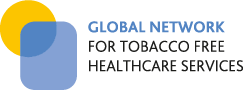 Bewerbung zur Registrierung im Globalen Netzwerk Tabakfreier GesundheitseinrichtungenZertifizierung durch die Sektion „Rauchfreie Gesundheitseinrichtungen“ des ONGKG(Verein „ONGKG – Österreichisches Netzwerk Gesundheits-fördernder Krankenhäuser und Gesundheitseinrichtungen)Mitgliedschaft und ZertifikateAls Anerkennung und sichtbares Zeichen für Ihr Engagement im Bereich Tabakfreier Gesundheitseinrichtungen können Sie ein Zertifikat des Globalen Netzwerks Tabakfreier Gesundheitseinrichtungen (GNTH) in Bronze, Silber oder Gold erwerben. Das Zertifikat hat eine Gültigkeit von drei Jahren (Gold wird für vier Jahre verliehen). Die Zertifizierung und auch die Verlängerung erfordert die Durchführung einer jährlichen Selbsteinschätzung anhand des GNTH-Fragebogens, Nachweise zu den darin erreichten Punktezahlen und einen darauf aufbauenden Aktionsplan, in dem die Vorhaben für die Weiterentwicklung dargestellt sind.Zur Beantragung der Zertifizierung im Globalen Netzwerk Tabakfreier Gesundheitseinrichtungen sind folgende Unterlagen erforderlich:Ausgefüllter und von der Leitung der Gesundheitseinrichtung unterschriebener BewerbungsbogenErklärung der Leitung der Gesundheitseinrichtung, in der sie ihr Engagement zur Umsetzung des internationalen Kodex erklärt (Deklaration)Teilnehmerliste der Arbeitsgruppe zum Projekt Rauchfreie / Tabakfreie GesundheitseinrichtungenSelbsteinschätzung nach den internationalen Standards mittels bereitgestelltem Selbsteinschätzungsbogen inklusive Beschreibung der Ist-Situation und AktionsplanWeitere Unterlagen je nach ZertifizierungslevelBronze-ZertifikatVoraussetzung für das Bronze-Zertifikat und damit für die Registrierung im Globalen Netzwerk ist ein klares Engagement der Gesundheitseinrichtung, d. h. die Umsetzung der Standards 1 und 2 des Internationalen Kodex zu mindestens 75 % (mind. 27 Punkte). Basis dafür ist die Durchführung einer Selbsteinschätzung.Bitte reichen Sie entsprechende Nachweise über die bereits umgesetzten Standards/Substandards/Maßnahmen und einen Aktionsplan, der die weitere Entwicklung zur Rauchfreien Gesundheitseinrichtung beschreibt (integriert im Formular zur Selbsteinschätzung), auf Basis der Ergebnisse der Selbsteinschätzung ein. Sie erhalten darüber eine schriftliche Rückmeldung mit Vorschlägen für die weitere Entwicklung. Bei Erfüllung aller Voraussetzungen wird Ihnen das Bronze-Zertifikat im Rahmen einer ONGKG-Jahreskonferenz persönlich überreicht.Silber-ZertifikatDas Silber-Zertifikat setzt die Umsetzung der Standards 1 bis 8 des Internationalen Kodex zu mindestens 75 % voraus (mind. 108 Punkte).Für das Silber-Zertifikat wird besonderer Wert auf die Qualität der Umsetzung der Standards 1 (Führung und Engagement), 4 (Erfassung, Diagnose und Behandlung von Tabakabhängigkeit), 5 (Tabakfreies Umfeld) und 6 (Gesunder Arbeitsplatz) gelegt. Das bedeutet, dass das/die Gebäude der Gesundheitseinrichtung tabakfrei ist/sind und Tabakkonsum ausschließlich in gekennzeichneten Außenbereichen erlaubt ist. Ausnahmen (z. B. für spezielle Psychiatriebereiche, Palliativstationen) müssen begründet und schriftlich dokumentiert werden. Raucherberatung und Angebote der Tabakentwöhnung müssen fest in den Behandlungsplan der Patientinnen und Patienten integriert sein.Bitte reichen Sie die Selbsteinschätzung inklusive Beschreibung der Ist-Situation und Aktionsplan, der die weitere Entwicklung zur Rauchfreien Gesundheitseinrichtung beschreibt sowie entsprechende Nachweise über die umgesetzten Standards/Substandards/Maßnahmen vorzugsweise elektronisch (entweder per Mail, postalisch zugeschicktem Datenträger oder mittels Upload in eine von uns zur Verfügung gestellte gesicherte Cloud) ein. Zusätzlich dazu ist ein Vor-Ort-Besuch durch Vertreter/-innen der ONGKG-Sektion „Rauchfreie Gesundheitseinrichtungen“ erforderlich. Dazu können auch weitere ONGKG-Mitglieder und Personen aus interessierten Gesundheitseinrichtungen eingeladen werden. Sie erhalten eine persönliche Rückmeldung des Auditteams und eine schriftliche Rückmeldung mit Vorschlägen für die weitere Entwicklung. Bei Erfüllung aller Voraussetzungen wird Ihnen das Silber-Zertifikat im Rahmen einer ONGKG-Jahreskonferenz persönlich überreicht.Gold Forum MemberZur Teilnahme am internationalen Verfahren ist die weitestgehende Umsetzung der GNTH- Standards 1-8 erforderlich, die in einem nationalen Validierungsverfahren nachgewiesen werden muss.Zulassungskriterien: Ein Gesamtergebnis von mindestens 126 Punkten (im Schnitt 87,5 %) in den Standards 1-8, nachgewiesen durch das Zertifizierungsverfahren in der ONGKG-Sektion „Rauchfreie Gesundheitseinrichtungen“. Mit diesem Ergebnis kann die ONGKG-Sektion „Rauchfreie Gesundheitseinrichtungen“ die bewerbende Einrichtung für das Gold Forum nominieren. Darauf folgt das internationale Zertifizierungsverfahren (Gold Process des Global Network for Tobacco Free Healthcare Services) mittels Formularen und schriftlichen Unterlagen in englischer Sprache. Bei diesem unterstützt das ONGKG die bewerbende Einrichtung so gut wie möglich. Bitte reichen Sie die Selbsteinschätzung inklusive Beschreibung der Ist-Situation und Aktionsplan sowie entsprechende Nachweise über die umgesetzten Standards/Substandards/Maßnahmen vorzugsweise elektronisch (entweder per Mail, postalisch zugeschicktem Datenträger oder mittels Upload in eine von uns zur Verfügung gestellte gesicherte Cloud) ein. Zusätzlich dazu ist ein Vor-Ort-Besuch durch Vertreter/-innen der ONGKG-Sektion „Rauchfreie Gesundheitseinrichtungen“ erforderlich. Dazu können auch weitere ONGKG-Mitglieder und Personen aus interessierten Gesundheitseinrichtungen eingeladen werden. Bei Erfüllung aller Voraussetzungen wird das ONGKG Ihre Einrichtung für das Gold Forum nominieren. Im Falle eines positiven Ergebnisses des Gold Prozesses des GNTH wird Ihnen das Gold-Zertifikat im Rahmen einer Jahreskonferenz des Internationalen Netzwerks Gesundheitsfördernder Gesundheitseinrichtungen persönlich überreicht. Diese finden üblicherweise im Frühjahr statt, mehr Info gibt es unter www.hphconferences.org. Gültigkeit der ZertifikateDas Bronze- und das Silber-Zertifikat haben eine Gültigkeit von drei Jahren. Die Re-Zertifizierung erfordert eine jährliche Selbsteinschätzung sowie die Ergänzung der Nachweise und Vor-Ort-Besuche ab dem Silber-Level. Die Mitgliedschaft im GNTH Gold Forum ist für vier Jahre gültig.Weitere Informationen und Unterstützung auf dem Weg zur Rauchfreien Gesundheitseinrichtung erhalten Sie beimVerein „Österreichisches Netzwerk Gesundheitsfördernder Krankenhäuser und Gesundheitseinrichtungen – ONGKG“E-Mail:	rauchfrei@ongkg.atInternet:	http://www.ongkg.atErklärungWir verpflichten uns dem Kodex des Globalen Netzwerkes Tabakfreier Gesundheitseinrichtungen (Global Network for Tobacco Free Health Care Services).Dieser Erklärung liegt bei:der vollständig ausgefüllte und von der Gesundheitseinrichtung unterzeichnete Bewerbungsbogen (dieses Dokument)der vollständig ausgefüllte internationale Fragebogen zur Selbsteinschätzung als Tabakfreie Gesundheitseinrichtung inklusive Beschreibung der Ist-Situation und Aktionsplan, der die weitere Entwicklung zur Rauchfreien Gesundheitseinrichtung beschreibt.eine Liste der Teilnehmer/-innen der Arbeitsgruppe zum Projekt Rauchfreie / Tabakfreie GesundheitseinrichtungNachweise über die bereits umgesetzten Maßnahmen (Broschüren, Schulungsberichte, Prozessbeschreibungen usw.)Alle Unterlagen senden Sie bitte an das:Österreichisches Netzwerk Gesundheitsfördernder Krankenhäuser und Gesundheitseinrichtungen – ONGKGc/o Gesundheit Österreich GmbHz. H. Astrid LoidoltStubenring 61010 Wienrauchfrei@ongkg.at Angaben des BewerbersStrukturangabenArt des TrägersGesundheitseinrichtungMitarbeiterInnenBettenzahlWiederholung der SelbsteinschätzungDie Selbsteinschätzung als Tabakfreie Gesundheitseinrichtung ist jährlich durchzuführen und dient der Einschätzung der Entwicklung als Tabakfreie Gesundheitseinrichtung und dem nationalen, bzw. internationalen Vergleich. Der Nachweis über die jährliche Selbsteinschätzung ist für die Re-Zertifizierung verpflichtend.Zertifizierung als Tabakfreie Gesundheitseinrichtungberechtigt zur Führung des Logos des Globalen Netzwerkes Tabakfreier Gesundheitseinrichtungen (Global Network for Tobacco Free Healthcare Services) GNTHbeinhaltet für Nicht-Mitglieder des ONGKG die Aufnahme in den Informationsverteiler des Vereinswird ab dem Bronze-Zertifikat international registriertverpflichtet zur Durchführung einer jährlichen Selbsteinschätzungermöglicht regionalen, nationalen und internationalen Erfahrungsaustauschist nach drei Jahren zu erneuern (mit der Durchführung einer Selbsteinschätzung inklusive Beschreibung der Ist-Situation und Aktionsplan, der die weitere Entwicklung zur Rauchfreien Gesundheitseinrichtung beschreibt sowie Nachweisen zu den erreichten Punktezahlen)ZertifizierungsgebührenDie Kosten für die Zertifizierung unterscheiden sich je nach Zertifizierungslevel. Für ONGKG-Mitglieder gelten reduzierte GebührenAb der Silberzertifizierung sind zusätzlich die Reisespesen der beiden Gutachter/-innen zu begleichen. Das ONGKG bemüht sich, diese so gering wie möglich zu halten.Zur internationalen Registrierung werden die folgenden Daten, die in diesem Formular enthalten sind, vom ONGKG an das GNTH weitergegeben:Name der EinrichtungURL der Website der EinrichtungName und E-Mail-Adresse der KontaktpersonErgebnis der Selbsteinschätzung (Punkteanzahl)Ärztliche/-r Direktor/-in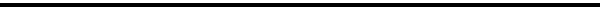 Pflegedirektor/-inVerwaltungsdirektor/-inBetriebsdirektor/-inVertreter/-in der Personalvertretung / BetriebsratDatum des Antrags:Name der Gesundheitseinrichtung:Adresse der Gesundheitseinrichtung:Name des Trägers:Adresse des Trägers:Name der Kontaktperson:Position / Funktion:TelefonnummerFaxnummerE-Mail-Adresse	öffentlich	gemeinnützig	privatRechtsform:	Krankenhaus	Pflegeeinrichtung	andereandere, nämlich:Fachabteilungen:Personalkategorie:GesamtzahlVZÄVZÄÄrztliches PersonalPflegepersonalMTDVerwaltungspersonalTechnisches PersonalSonstige Mitarbeiter/-innen, nämlich: systemisierte Betten: tatsächlich aufgestellte Betten: Jährlicher MitgliedsbeitragJährlicher MitgliedsbeitragBronzeBronzeSilberSilberONGKG-MitgliederNicht-MitgliederONGKG-MitgliederNicht-MitgliederONGKG-MitgliederNicht-Mitglieder€ 0,-€ 250,-€ 250.- € 350.- € 1.000.-€ 1.200.-